    Erasmus+ FOR project      (COFUNDED BY THE ERASMUS+ PROGRAMME OF THE EUROPEAN UNION)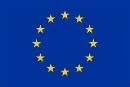 A1PREPARATION OF THE IMPLEMENTATION AND DISSEMINATION OF THE PROJECT. A3CREATION OF A  SITE IN  TWINSPACE; WIKI; BLOG; FACEBOOK ACCOUNT.A3 eELP REGISTRATION: INTERCULTURAL AND PLURILINGUAL COMPETENCESA4eELP REGISTRATION: LINGUISTIC COMPETENCES (B2 level)A5 ORAL AND WRITTEN COMMUNICATION WITH THEIR FOREIGN PARTNERS.A6FEEDING THE DIFFERENT PLATFORMS (TWINSPACE, WIKI, BLOG…)A7COLLABORATIVE GLOSSARYA8COLLABORATIVE DICTIONARYA9 PRESENTATIONS AND INTERACTIVE EXERCISES ON THE BOTANY TERMS A10 PRESENTATIONS AND MYTHOLOGICAL GYMNKHANAA11 PRESENTATIONS AND MYTHOLOGICAL GARDEN. A12eELP REGISTRATION: INTERCULTURAL AND PLURILINGUAL COMPETENCESA13eELP REGISTRATION: LINGUISTIC COMPETENCES (B2 level)M1 TRANSNATIONAL MEETING. C11ST SCHOOL EXCHANGE IN ITALY.C22ND SCHOOL EXCHANGE IN GREECE.C33RD SCHOOL EXCHANGE IN SPAIN.C44TH SCHOOL EXCHANGE IN ITALY.C55TH SCHOOL EXCHANGE IN GREECE.C66TH SCHOOL EXCHANGE IN SPAIN.